Как выбрать компьютерное кресло для домашнего офиса5 критериев, которые спасут Ваш бюджетСвершилось! Теперь Вам не нужно просыпаться по будильнику и идти на работу, потому что офис теперь находится у Вас дома. Поэтому можно приступить к выбору и покупке новой мебели.Но как только Вы переступите порог магазина, станете заложниками нескольких мнений: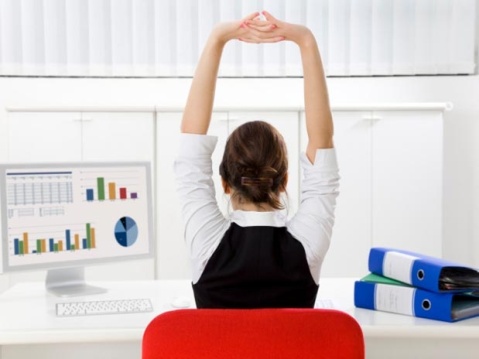 друзья: «Дорогое – значит хорошее»родители: «Бери брендовое кресло – оно надежнее»консультант: «Вы выглядите как настоящий руководитель! Значит кресло должно соответствовать Вашему статусу, поэтому предлагаю Вам вариант за  27 000 рублей»Кстати, именно такова цена на кресло «Ренуар» руководителя Белоярского района Ханты-Мансийского АО). Правда, этот факт не влияет на развитие региона.Поэтому лучше запомнить один статистический факт:Ваше неправильное положение, вызванное некачественным креслом, способно увеличить нагрузку на спину до 40%,это снизит эффективность Вашей работы на 10%.Поэтому давайте определим правильные физические параметры идеального кресла для домашнего офиса:1) Задумайтесь о материале. Если Вы амбициозны и любите покупать самое лучше, то можете остановить свой выбор на кожаном кресле. Это престижно и стильно, но добавит + 5000-6000 рублей к стоимости. А ведь в жаркие весенние и летние дни Вы сможете столкнуться с некоторым дискомфортом – высокое потоотделение в той области, на которой Вы сидите. Поэтому многие все-таки отдают предпочтение сетчатому акрилу – кресла не такие дорогие и этот материал достаточно прост в уходе.2) Что представляет собой сиденье кресла? Важно помнить, что домашний офис – это такой же образ жизни, как и обычная работа. Вы будете мало двигаться и практически все время сидеть. Поэтому в основе кресла должен быть толстый слой упругого поролона, который имеет периферические утолщения, а передняя кромка кресла обязательно должна быть мягкой и округлой – тогда Ваши кровеносные сосуды на ногах будут в безопасности.3) Если работаете долго, подумайте о спине. В этом поможет продуманная конструкция кресла – есть модели, которые имеют специальную выемку, чтобы Вы могли держать осанку и не напрягать спину. Кроме того некоторые кресла оснащены так называемым Пружинным Механизмом Постоянной Поддержки Спины – спинка будет автоматически принимать то положение, в котором будете находиться Вы, то есть чуть отклоняться при давлении и возвращаться обратно, как только Вы встанете или приблизитесь к монитору.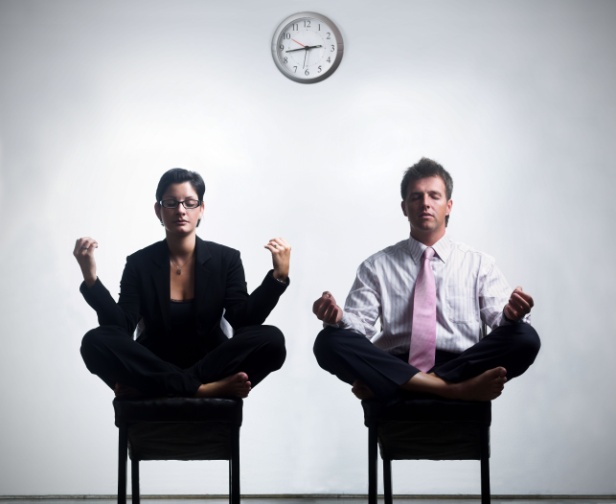 4) Определитесь, цельное кресло или с регулируемой спинкой? Такая модель даст Вам возможность настроить комфортный угол наклона и высоты спинки, что не получится с цельнокорпусным вариантом. Достаточно нажать рычаг – и удобное положение для поясницы Вам гарантировано. Но стоит помнить, что со временем механизм изнашивается и лет через 10 (а, может, немного раньше) спинку заклинит. Если Ваше здоровье и самочувствие для Вас важнее, вперед, покупать кресло с регулируемой спинкой для самого-самого лучшего стола!5) Всегда ли нужно покупать бренд? Именно на этом критерии окончательно расходятся мнения. Кто-то покупает дорогое кожаное кресло и остается доволен, а кому-то достаточно скромного вариант от неизвестного производителя, чтобы сделать ошеломляющую карьеру. Как Вы понимаете, именно здесь начинается самый интересный разлет цен:кресла «Chairman» доступны в диапазоне от 2500 рублей до 6000 рублей, если Вы будете выбирать из категории обычных офисных моделей. Но если решитесь на кожаный вариант, Вас ждут ценники от 6 570 рублей до 18 970 рублей и выше.у бренда «Бюрократ» самое дешевое кресло будет стоить 2 700 рублей, а самое шикарное (по мнению производителя) – 11 040 рублейзнаменитый шведский бренд IKEA предлагает модели от 1 460 рублей и до 40 000 рублей.Внимание! Самая большая ошибка!Никогда не покупайте кресло для домашнего офиса, если оно Вам не нравится и Вы не чувствуете себя комфортно. Это грозит лишними растратами, болями в спине и ногам и снижением работоспособности.Помните, оно будет гораздо ближе, чем родители, семья и друзья, ведь именно с ним Вы будете проводить от 4 до 12 часов в день.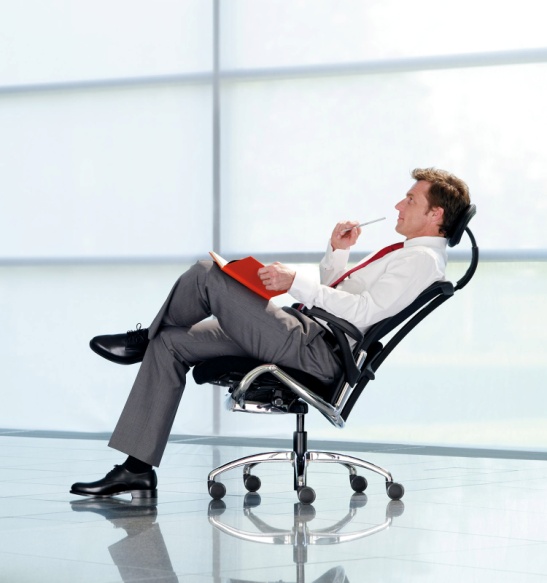 Если поведетесь на сладкие слова продавца-консультанта и поверите в его невероятные рассказы о фантастических свойствах дорогих моделей, скорее всего, уже через неделю придете в магазин за новым креслом.Так как же найти свое идеально кресло для домашнего офиса?Следуйте простой схеме:Выбирайте правильный материал – помните, что кожаные кресла дорогие и не всегда оправдывают высокий ценникПокупайте ту модификацию, которая Вам нужнаНе покупайте брендовые кресла в магазинах – в большинстве случаев, Вам продадут подделку.Купите свое кресло через интернет. Здесь нет надоедливых консультантов, которые мешают выбирать, навязывая свое мнение, даны четкие характеристики и цены ниже, чем в обычных магазинах. А если Вы сделаете ставку на сайты-аукционы, то отличное кресло для домашнего офиса можно получить за копейки!5 шагов при выборе компьютерного кресла1) Заходим на сайт мебельного интернет-магазина или на официальный сайт любимого бренда2) Открываем раздел с офисными креслами (можете заглянуть в раздел с креслами для руководителей)3) Учитываем все параметры, описанные выше4) Выбираем свое кресло5) Заказываем, получаем и наслаждаемся работой дома!Домашний офис: комфорт, уют и 100% эффективностьПравильно выбранное кресло обеспечит Вам удобный рабочий процесс и даже позаботится о здоровье. И на его поиски стоит отправляться в интернет, где более приятные цены и широкий выбор.